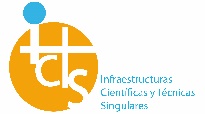 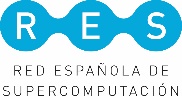 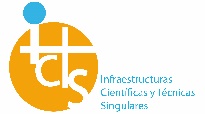 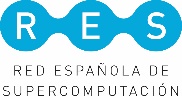 RES OUTSTANDING SCIENTIFIC PAPER AWARD 2023
The Spanish Supercomputing Network (RES) offers high performance computing (HPC) and data resources to the scientific community to carry out analysis and simulations for their research projects. Furthermore,  the RES services offer expert advice and support for its users. As an output of the users’ research projects many scientific papers are published annually by the RES users, mainly in the framework of international collaborations.
The RES Outstanding Scientific Paper Award aims at highlighting the quality of the research carried out by RES users. Candidates can participate by submitting their papers published during the last year in a peer-reviewed scientific journal. The nomination is decided by the RES Council based on the propositions of the Access Committee coordinators which will evaluate each application based on the excellence of the candidate and the work presented in the paper. The work described in the paper must have been carried out using RES HPC resources. The awarded researcher will be invited for an oral presentation during the next year edition of the Users Meeting.
The 2023 awardee will be announced during the 17th RES Users Conference that will be held on 13-14 September 2023. This is an award that the RES assigns as a sign of recognition to the high-quality works that have been published using the HPC resources provided.
Candidates should register in the 17th Users Conference registration link and upload a pdf copy of their paper until July 18, 2023 Past Awards:2021 Alba Nin-Hill, Universitat de Barcelona2022, Carlos A. Ramos-Guzmán, Universitat Jaume IThe Catalytic Reaction Mechanism of the β-Galactocerebrosidase Enzyme Deficient in Krabbe DiseaseAuthors: Alba Nin-Hill, Carme RoviraACS Catal. 2020, 10, 20, 12091–12097Inhibition Mechanism of SARS-CoV-2 Main Protease with Ketone-Based Inhibitors Unveiled by Multiscale Simulations: Insights for Improved DesignsAuthors: Carlos A. Ramos-Guzmán, J. Javier Ruiz-Pernía, and Iñaki Tuñón*Angew. Chem. Int. Ed. 2021, 60, 25933–25941